Householder Application Validation Checklist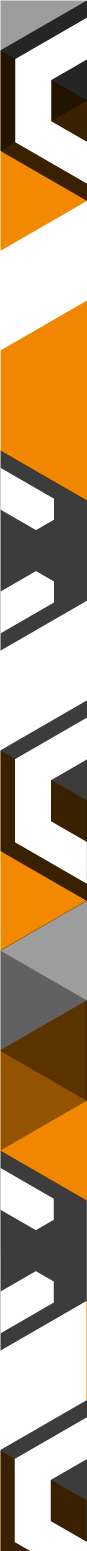 Submitting a Planning Application via the Planning Portal or by emailIt is recommended that Householder Planning Applications be submitted using the Planning Portal. In this instance, the following requirements for file formats and sizes should be met.QuestionsPlease refer to the Local Validation Requirements for planning applications.DOCUMENTATION REQUIREMENTSAll applications should preferably be submitted via the Planning Portal.  Alternatively, to assist with the application process it would help if all forms, plans and documents relevant to the application were submitted by email to planningvalidation@walthamforest.gov.uk. On occasion if required we may request hard copies of drawings to be submitted.Maximum file size is 5MB.Any file greater should be divided into parts and suitably named. Alternatively any large file documents can be sent via WeTransferDrawing ConfirmationAll plans and drawings indicating: paper size; key dimensions; scale bar indicating a minimum of 0-5 metres.This checklist should be read in conjunction with the Local Validation Requirements for planning applications.NATIONAL REQUIREMENTSNATIONAL REQUIREMENTSThe London Borough of Waltham Forest requires an original plus one (1) copy of all plans forms and documents are required where the application is not submitted via Planning Portal.The London Borough of Waltham Forest requires an original plus one (1) copy of all plans forms and documents are required where the application is not submitted via Planning Portal.Completed Application FormCompleted Application FormOwnership Certificate (A, B, C or D as applicable)Ownership Certificate (A, B, C or D as applicable)Agricultural Holdings CertificateAgricultural Holdings CertificateThe Appropriate FeeCalculate fees on Planning Portal websiteLocation PlanLocation PlanDesign and Access Statement where the site is located within a conservation area.Design and Access Statement where the site is located within a conservation area.LOCAL REQUIREMENTSThe following information is also required with applications.LOCAL REQUIREMENTSThe following information is also required with applications.NotesExisting and Proposed Elevations(at a 1:50 or 1:100 scale)RequiredExisting and Proposed Floor Plans including roof plans(at a 1:50 or 1:100 scale)RequiredExisting and Proposed Sections (at a scale of 1:50 or 1:100 scale)RequiredArchaeological desk based assessmentRequired where groundworks are proposed within an Archaeological Priority Area. Where such proposals include new basements, extensions to basements or other extensive groundworks, the results of an archaeological evaluation should be included.Basement Impact AssessmentRequired for all applications which includes a basementCIL (Community Infrastructure Levy) - Additional Information FormRequired for all proposals including new buildings or extensions which involve the creation of 100 square metres or more of gross internal floorspace, or involve the creation of one or more dwellings (even where this is below 100 square metres)Heritage Statement (Listed Buildings Appraisal)Required for all applications within or affecting conservation areas, listed buildings, locally listed buildings, archaeological remains and Scheduled Ancient Monuments. This includes householder applicationsDetails of materialsRequired for all developments involving building workTree Survey / Arboricultural ImplicationsRequired for all applications where there are trees within the application site, or on land adjacent to trees that would influence or be affected by the development (including street trees).File TypeAll drawings should be attached as .pdf (Adobe Acrobat) files.Other files types that will be accepted are .jpg, .doc and .xls files only. All files should be clearly labelled / named referencing the drawings they contain.File SizeThe maximum size of any single attachment must be no more than 5MB.All drawings submitted electronically must be A3 or smaller.Electronic Plan Information RequirementsAll drawings must include the following information:The print (paper) size;The relevant scale at that print size, such as 1:50, 1:100,A scale bar showing the length of one metre and five metres,Key dimensions.